CURRICULUM VITAE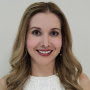 NOMBRE COMPLETO: MTRA. LUZ ELENA RODRÍGUEZ GONZÁLEZPUESTO:   DIRECTORA DE EDUCACIÓN MUNICIPALDIRECCIÓN DE OFICINA: BLVD. LUIS DONALDO COLOSIO NO. 200 FRACC. 			              SAN IGNACIOTELEFÓNO DE OFICINA: 137-82-76CORREO ELECTRÓNICO: le.rodriguez@municipio.durango.gob.mxÚLTIMO NIVEL DE ESTUDIO:MAESTRÍA EN EDUCACIÓN EN DIRECCIÓN Y ADMINISTRACIÓN EDUCATIVA.EXPERIENCIA PROFESIONAL:HARVARD UNIVERSITY EXTENTION SCHOOL:DIPLOMA DE ESTUDIOS EN EL PROGRAMA DIRIGENTES DE INSTITUCIONES DE EDUCACIÓN SUPERIOR.UNIVERSITAT POLITÉCNICA DE CATALUNYA:DIPLOMA DE ESTUDIOS EN DIRECCIÓN ESTRATÉGICA Y PLANIFICACIÓN ESTRATÉGICA COMO INSTRUMENTO PARA LA GESTIÓN DEL CAMBIO EN LA EDUCACIÓN.LIC. CIENCIAS POLÍTICAS CON ACENTUACIÓN EN RELACIONES INTERNACIONALES.EDUCACIÓN MEDIA SUPERIOR EN:LAUSANA, SUIZA Y MASACHUSETTS, EUA.INGLÉS Y FRANCÉSRECONOCIMIENTO ESTATAL “JUANA VILLALOBOS”.